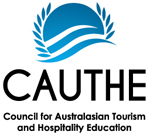 CAUTHE Constitution APPENDIX 2 Rule 32(2)CAUTHE INC.FORM OF APPOINTMENT OF PROXY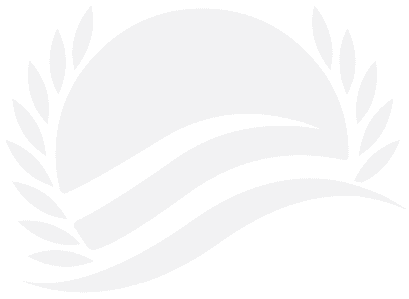 I,........................................................................ (full name) of .......................................................................................... ...................(email/address)being a member of The Council for Australasian Tourism and Hospitality Education Incorporatedhereby appoint ...................................................... (full name of proxy).......................................................................................................... (email/address)being a member of CAUTHE INC, as my proxy to vote for me on my behalf at the general meeting of the Council (annual general meeting or special general meeting, or Chapter meeting as the case may be) to be held on the … day of ………..….. 20.. and at any adjournment of that meeting.My proxy is authorised to vote in favour of / against (delete as appropriate) the proposal / resolution (insert details*).*To be inserted if desired.....................................................................Signature of member appointing proxyDate ..................................NOTE: A proxy vote may not be given to a person who is not a member of the Council. ______________________________________________________________________VOTING31. (1) Upon any question arising at a general meeting of the Council or a Chapter, a member has one vote only.(2) All votes shall be given personally or by proxy but no member may hold more than 5 proxies.______________________________________________________________________